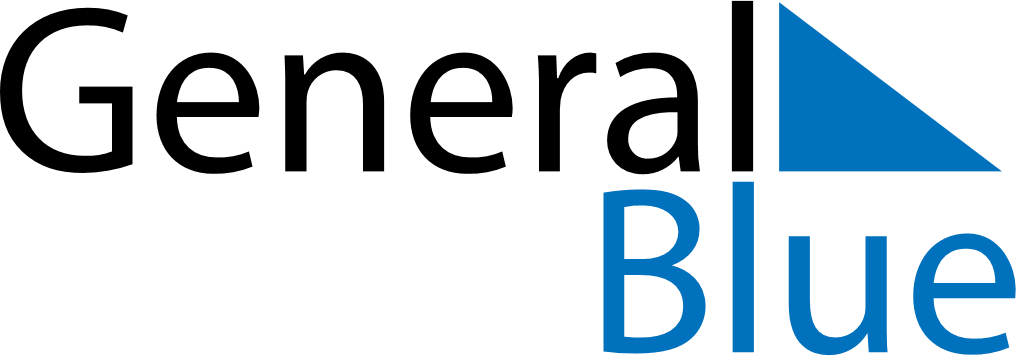 February 2022February 2022February 2022February 2022South KoreaSouth KoreaSouth KoreaSundayMondayTuesdayWednesdayThursdayFridayFridaySaturday123445Korean New Year678910111112131415161718181920212223242525262728